29 сентября                         в «КЕМЕРОВСКОМ ДОМЕ-ИНТЕРНАТЕ»                          (дом престарелых)Театральная студия «СОЛНЕЧНЫЙ ГОРОД»           и вокальная студия «ВЕСЕЛЫЕ НОТКИ»                 провели праздничный концерт,                             посвященный празднованию -                                            день пожилого человека 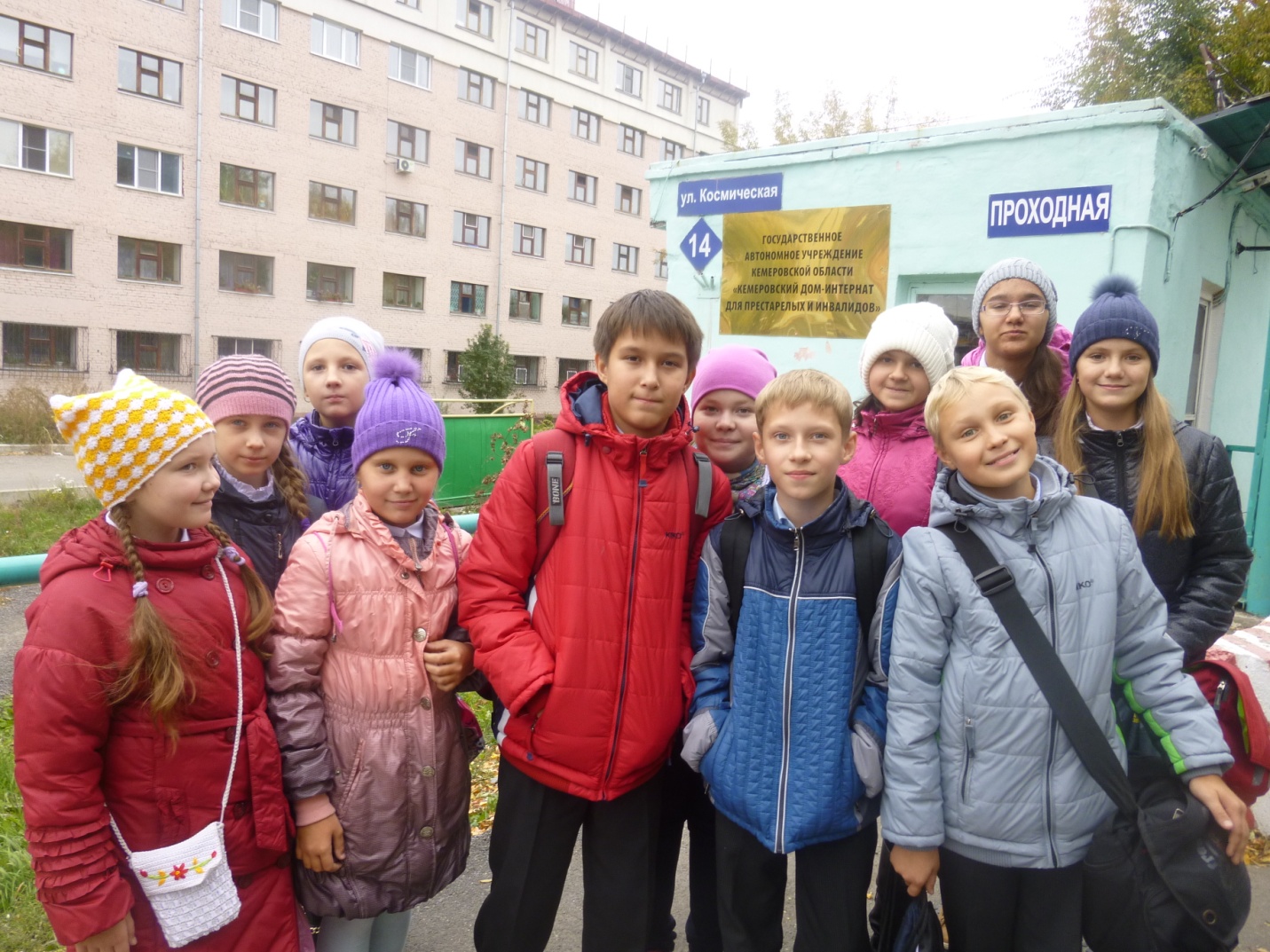 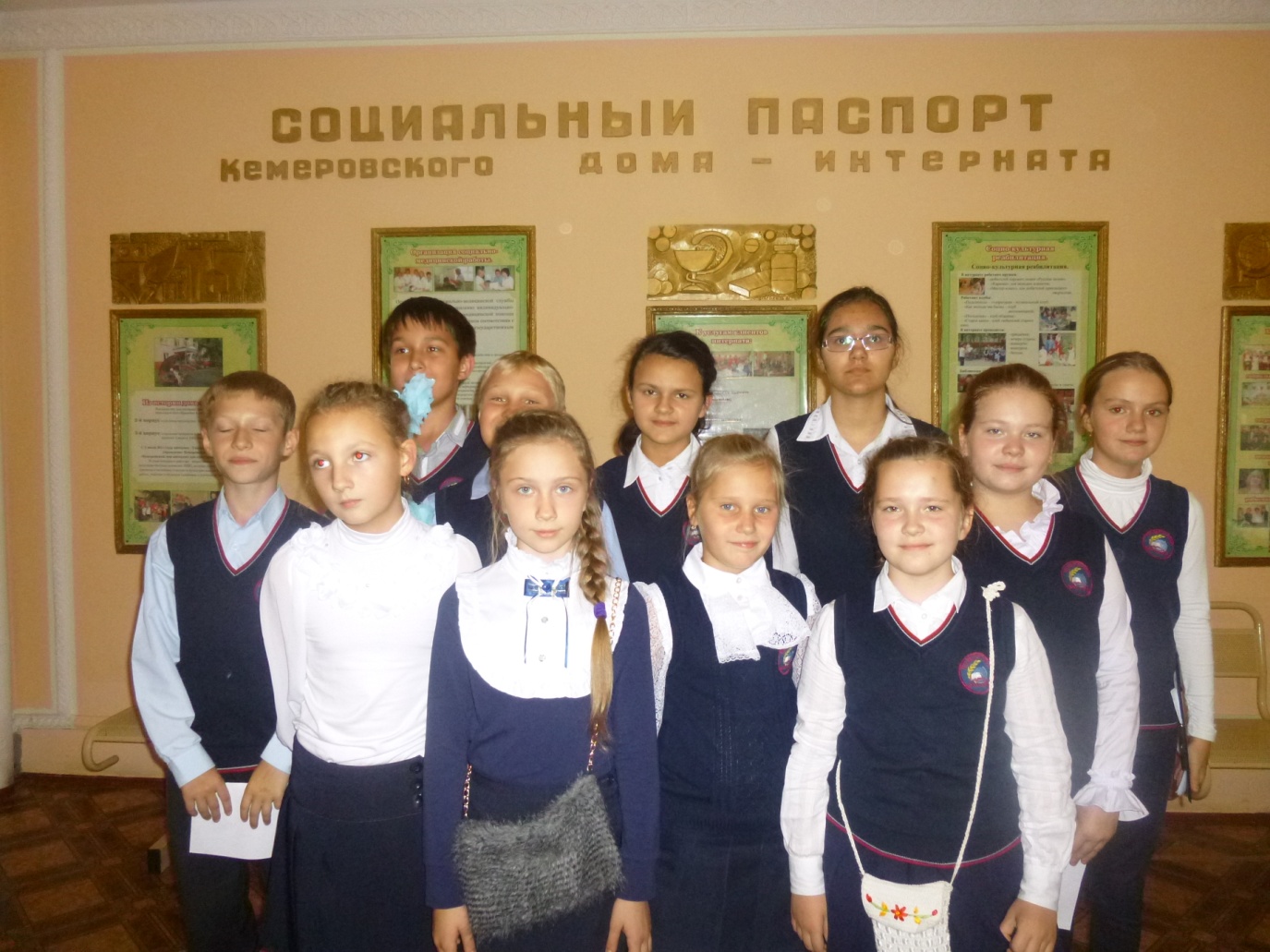 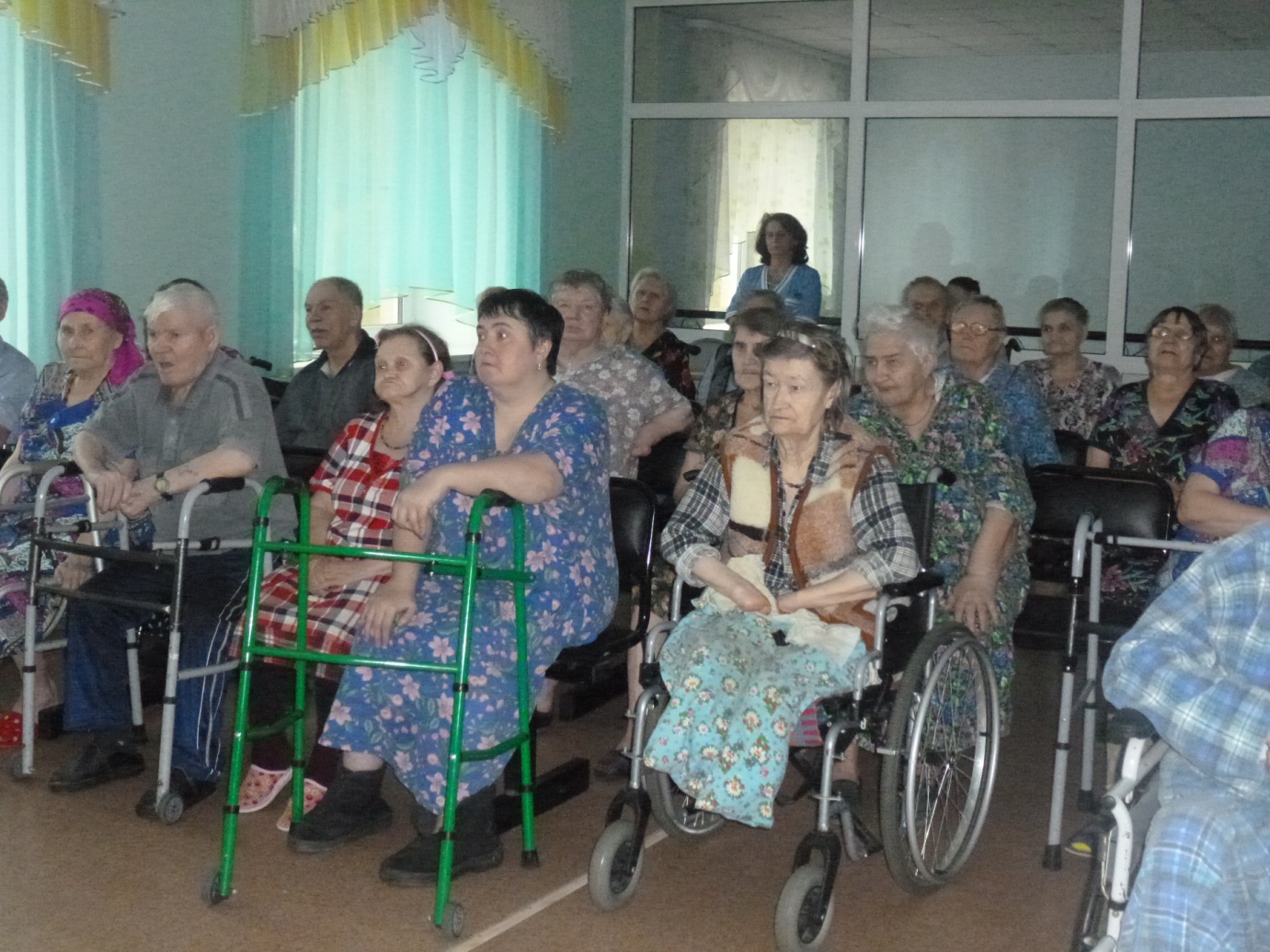 